Практическая работа № 4Тема: Работа с NORTON COMMANDERЦель работы: Получение навыков работы в программные оболочки Norton Commander.Оборудование: в зависимости от домашней ОС.NC, работает в Win7, русифицированный, скачать можете о ссылке https://cloud.mail.ru/public/3bg8/5dJVqvBM9NC, работает в Win10, английский, скачать можете по ссылке https://cloud.mail.ru/public/sELG/WnyfYXjY7Или самостоятельно ищите FARменеджер, есть работающие и в Win10, можете лабу в нем выполнять, только в отчете сразу указать.Задачи работыИзучение действия функциональных и "горячих" клавиш при работе с  файлами, каталогами и панелями в Norton Commander.Требование к отчетуОтчет о проделанной работе должен содержать:1 Название и цель работы.2 Основные этапы работы и результаты их выполнения.Содержание работы1 Установить на левой и правой панелях диск D (не системный, если есть).2 Проделать манипуляции с панелями: убрать и восстановить на экране обе панели, одну из панелей – не текущую, левую панель, правую панель; поменять панели местами.3 В корневом каталоге диска D создать каталог KURS, в нем подкаталог GRUP.4 В каталоге KURS создать новый файл std.txt. Записать в него пять строк с описанием назначения функциональных клавиш: F1, F2, F3, F4, F5. Сохранить файл std.txt.5 В каталоге KURS создать копию файла std.txt, задав ему новое имя – std1.txt.6 Отредактировать файл std.txt, заменив строки с описанием функциональных клавиш F1 и F3 строками с описанием назначений клавиш F10 и F6. Отредактированный файл сохранить.7 Выделить группу файлов std.txt и std1.txt в каталоге KURS, и скопировать их в каталог GRUP.8 В каталоге KURS переименовать файл std1.txt в stel и перенести этот файл в каталог GRUP.9 Все вышеуказанные действия подтверждать скринами и кратким описанием выполняемых действий (отчет в формате Word)10 Ответить на контрольные вопросы в тетради, прислать фото.NORTON COMMANDER: ЗАПУСК, ПАНЕЛИ, ФУНКЦИОНАЛЬНЫЕ И "ГОРЯЧИЕ" КЛАВИШИПосле запуска Norton Commander на экране появляются два прямоугольных окна, ограниченные двойной рамкой, эти окна и называются панелями (рис.1).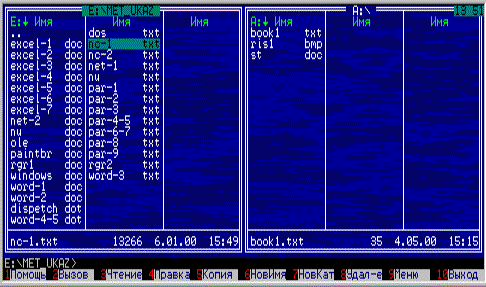 Рис.1 Вид экрана Norton Commander В каждой панели Norton Commander может изображаться:-         оглавление каталога на диске, наверху панели выводится имя этого каталога. Имена каталогов обозначаются прописными  буквами, а файлов– строчными;-         дерево каталогов на диске, наверху панели выводится: “Дерево каталогов” (“Tree”);-         сводная информация о диске и каталоге на другой панели, наверху панели выводится: “Состояние” (“Info”);-         содержимое файла, выделенного на другой панели, наверху панели выводится “Просмотр” (“View”).Norton Commander может выводить оглавление файлов и подкаталогов в различном порядке. Имеются следующие возможности:-         алфавитный порядок имен;-         алфавитный порядок расширений;-         в порядке убывания даты и времени создания или последней модификации файла или создания каталога;-         в порядке убывания размера файлов;-         в том порядке, в котором файлы и подкаталоги записаны в каталоге.Один из файлов или каталогов на экране выделен инверсным цветом. Будем называть такой файл или каталог активным (текущим), а панель где он находится – активной (текущей). Клавишей TAB можно сделать текущей другую панель Norton Commander. Клавишами со стрелками можно выделить в этой панели любую позицию для выполнения каких-либо операций.В нижней строке экрана Norton Сommander выводит напоминание о значении функциональных клавиш :F1 	- Помощь (Help) 	- получение помощи.F2 	- Вызов (User Menu) 	- вывод меню команд пользователя.F3	- Чтение (View) 	- просмотр файла.F4 	- Правка (Edit) 	- редактирование файла.F5 	- Копия (Copy) 	- копирование     файла,        группы    		  файлов   или каталога.F6 	- Имя (Renmov) 	- переименование     файла          или		 	каталога,     пересылка   файла   или		 	каталога в другой каталог.F7 	- Новый (MkDir) 	- создание подкаталога.F8 	- Удаление (Delete) 	- уничтожение       файла,      группы		 	файлов или каталога.F9 	- Меню (PullDn) 	- меню Norton Commander. F10 	- Выход (Quit) 	- выход из Norton Commander.        SHIFT-F4 - создание файла. Имя файла запрашивается в диалоговом режиме.Для управления панелями Norton Commander можно использовать определенные комбинации функциональных и буквенных  (горячих) клавиш:CTRL-O  	- убрать панели с экрана/вывести панели на экран.CTRL-P  		- убрать одну из панелей (не текущую) с экрана / вывести панель      на экран.CTRL-U  	- поменять панели местами.CTRL-F1 	- убрать или вывести левую панель.CTRL-F2 	- убрать или вывести правую панель.CTRL-F3 	- сортировать файлы в текущей панели по имени.CTRL-F4 	- сортировать файлы в текущей панели по расширению.CTRL-F5 	- сортировать файлы в текущей панели по времени.CTRL-F6 	- сортировать файлы в текущей панели по размеру.CTRL-F7 	- не сортировать файлы в текущей панели.ALT-F1	- вывести в левой панели оглавление другого диска.ALT-F2 	- вывести в правой панели оглавление другого диска.ALT-F10     - быстрый переход в другой каталог.Вывод информационной панели на экран осуществляется нажатием CTRL-L. При этом та панель, которая не является текущей, станет информационной. Чтобы в этой панели стало снова изображаться оглавление каталога, надо опять нажать CTRL-L. В информационной панели изображаются следующие сведения: –       …байт оперативной памяти (...Bytes Memory) - емкость оперативной памяти компьютера в байтах;–       Свободно…байт ( ...Bytes Free) - количество свободной оперативной памяти в байтах;–       Всего…байт на… (...bytes on drive...) - емкость текущего диска в байтах;–       Свободно…байт на … (...bytes free on drive...) - количество свободного места на текущем диске в байтах;–       занято…байт в…(...files use... bytes in...) - количество файлов в каталоге, выведенном на другой панели Norton Commander, и их общий размер в байтах;–       метка тома (volume label) - метка текущего диска;–       Серийный номер (serial number) - серийный номер текущего диска.Norton Commander позволяет выбрать группу файлов или каталогов, над которой можно выполнить некоторые действия: скопировать, переместить в другой каталог, удалить и т.д. В Norton Commander есть два способа включения файлов в группу.1 способ. Сделать файл текущим и нажать клавишу INSERT.2 способ. С помощью клавиши [+] на цифровой клавиатуре вызывается окно диалога, в котором следует задать шаблон группы файлов. В шаблоне можно использовать символы “” (для замены любой последовательности символов) и “?” (для замены одного символа). Пример использования шаблона:  .TXT - все текстовые файлы.Файлы, включенные в группу, выделяются цветом.Для отмены выделения следует нажать клавишу INSERT или  воспользоваться клавишей [-] на цифровой клавиатуре и задать шаблон.МЕТОДИЧЕСКИЕ РЕКОМЕНДАЦИИС помощью комбинации клавиш ALT-F1 в левой панели NC выводится список доступных  дисков. Выделив с помощью клавиш перемещения курсора имя требуемого диска и нажав ENTER, можно вывести в левой панели оглавление выбранного диска. Для правой панели аналогичная операция выполняется с помощью ALT-F2.Для создания подкаталога следует нажать клавишу F7. В центре экрана появится запрос об имени подкаталога. Можно задать произвольное имя, например, FAK.Для создания нового файла следует нажать SHIFT-F4. На экране появится окно диалога для задания имени файла. Имя файла задается только латинскими буквами, цифрами  или  символами  (см. п.6.1),  например,  f1.txt , т.е.текстовый файл. В редакторе Norton Commander следует набрать текст, завершая каждую строку нажатием клавиши ENTER. Для сохранения набранного текста используется клавиша F2. При выходе из режима редактирования файла можно использовать следующие клавиши:F10 или ESC - выйти из режима редактирования;SHIFT-F10 - сохранить отредактированный файл и выйти из режима редактирования.При нажатии клавиши F3 Norton Commander позволяет просматривать содержимое файла.Для копирования файлов с помощью Norton Commander надо выделить нужный файл или выбрать группу файлов и нажать клавишу F5. После нажатия F5 в центре экрана появится запрос о том, куда надо копировать файл или файлы. В запросе будет предложено имя каталога, изображенного на другой панели. Поэтому целесообразно перед копированием файлов в другой каталог вывести оглавление этого каталога на другую панель Norton Commander. Тогда для ответа на запрос надо будет просто нажать клавишу ENTER. Если нужно скопировать файл с другим именем, то новое имя необходимо указать в запросе.Для редактирования активного файла следует нажать F4. О работе во встроенном редакторе Norton Commander Чтобы переименовать файл, каталог или группу файлов или каталогов, укажите курсором на переименовываемый файл или каталог, или выделите группу  файлов и каталогов и   нажмите  F6.  В  ответ  на  запрос  Norton  Commander  надо ввести новое имя файла или каталога и нажать ENTER. С помощью той же клавиши F6 можно переслать в другой каталог файл, подкаталог или группу файлов или подкаталогов.   Пересылка отличается от копирования только тем, что после успешного завершения пересылки исходные файлы (или каталоги) удаляются.Для удаления файлов или каталогов с помощью Norton Commander надо выделить нужный файл или каталог или выбрать группу файлов или каталогов и нажать клавишу F8. Norton Commander выведет запрос, в котором укажет, какие действия вы хотите выполнить:Удалить (Delete)	- удалить данный файл (каталог);Все (All) 		- удалить данный файл и все остальные файлы в                      каталоге без запросов;Пропустить (Skip) 	- не удалять данный файл;Отмена (Cancel)	- не удалять данный файл и все остальные файлы.Выберите клавишами управления курсора нужный ответ и нажмите ENTER.Контрольные вопросы:Назначение NC?Назначение меню пользователя NC?Назначение просмотрщика NC?Назначение редактора NC?Как скопировать файл в NC?Как скопировать группу файлов в NC?Как переместить файлы в NC?Чем отличается перемещение файлов от их копирования в NC?Как удалить файл в NС?Назначение PullDown меню NС?Как просмотреть выбранный файл в NС?Как создать новый файл в NС?Как отметить группу файлов в NС?Как отметить отметку файлов в NС?Как инвертировать отметку файлов в NС?Как сменить диск в панели NС?Как отключить панель в NС?Как поменять местами панели в NС?Как просмотреть предыдущую команду в NС?Как просмотреть следующую команду в NС?Как вывести в панели список файлов, отсортированных по имени?Как вывести в панели список файлов, отсортированных по расширению?Как вывести в панели список файлов, отсортированных по времени создания?Как вывести в панели список файлов, отсортированных по размерам?Как вывести в панели список файлов в порядке их нахождения на диске?Как просмотреть все команды, введенные с момента запуска NС?Как вывести на панель полную информацию о файлах?Как вывести на панель краткую информацию о файлах?Как очистить командную строку?Как перейти в корневой каталог?